О ходатайстве перед избирательной комиссией Архангельской области о награждении Почетной грамотой избирательной комиссииАрхангельской областиПо итогам избирательной кампании по выборам депутатов Государственной Думы Федерального Собрания Российской Федерации восьмого созыва 19 сентября 2021 года избирательная комиссия городского округа "Город Архангельск" постановляет:1. Ходатайствовать перед избирательной комиссией Архангельской области о награждении Почетной грамотой избирательной комиссии Архангельской области Коптевой Ольги Александровны, заместителя начальника отдела организационно-аналитического обеспечения департамента образования Администрации городского округа "Город Архангельск" за активное содействие и существенную помощь в организации и проведении избирательных кампаний  на территории городского округа "Город  Архангельск".2. Направить данное постановление и представление к награждению в избирательную комиссию Архангельской области.Председатель избирательнойкомиссии городского округа"Город Архангельск"                                                                    А.А. КузнецовСекретарь избирательнойкомиссии городского округа"Город Архангельск"                                                                    Е.Н. Березина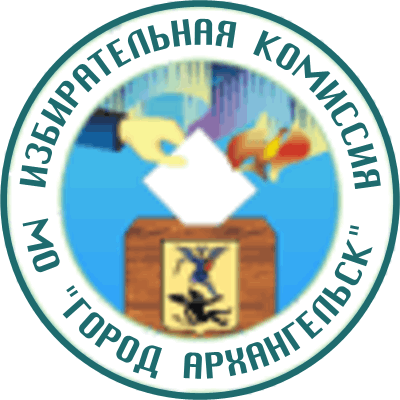 ИЗБИРАТЕЛЬНАЯ КОМИССИЯГОРОДСКОГО ОКРУГА "ГОРОД АРХАНГЕЛЬСК"(Избирательная комиссия Города Архангельска)ПОСТАНОВЛЕНИЕ12 ноября 2021 года                                                                             № 59/204